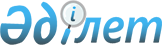 О переименовании государственного учреждения "Курсы повышения квалификации кадров Министерства труда и социальной защиты населения Республики Казахстан" и внесении изменений и дополнения в некоторые решения Правительства Республики КазахстанПостановление Правительства Республики Казахстан от 21 мая 2014 года № 528      ПРЕСС-РЕЛИЗ

      Правительство Республики Казахстан ПОСТАНОВЛЯЕТ:



      1. Переименовать государственное учреждение «Курсы повышения квалификации кадров Министерства труда и социальной защиты населения Республики Казахстан» в государственное учреждение «Курсы повышения квалификации кадров социально-трудовой сферы» Министерства труда и социальной защиты населения Республики Казахстан (далее – государственное учреждение).



      2. Министерству труда и социальной защиты населения Республики Казахстан в установленном законодательством порядке:

      1) обеспечить перерегистрацию государственного учреждения в органах юстиции;

      2) принять иные меры по реализации настоящего постановления.



      3. Внести в некоторые решения Правительства Республики Казахстан следующие изменения и дополнение:



      1) утратил силу постановлением Правительства РК от 23.09.2014 № 1005;



      2) в постановлении Правительства Республики Казахстан от 15 апреля 2008 года № 339 «Об утверждении лимитов штатной численности министерств и иных центральных исполнительных органов с учетом численности их территориальных органов и подведомственных им государственных учреждений»:



      в лимитах штатной численности министерств и иных центральных исполнительных органов с учетом численности их территориальных органов и подведомственных им государственных учреждений, утвержденных указанным постановлением:



      в разделе 7 «Министерство труда и социальной защиты населения Республики Казахстан с учетом его территориальных органов и подведомственных ему государственных учреждений, в том числе:»:



      строку:

«                                                                  »



      изложить в следующей редакции:

«                                                                  ».



      4. Настоящее постановление вводится в действие по истечении десяти календарных дней после дня его первого официального опубликования.      Премьер-Министр

      Республики Казахстан                       К. Масимов
					© 2012. РГП на ПХВ «Институт законодательства и правовой информации Республики Казахстан» Министерства юстиции Республики Казахстан
				Курсы повышения квалификации кадров Министерства труда и социальной защиты населения Республики Казахстан9«Курсы повышения квалификации кадров социально-трудовой сферы» Министерства труда и социальной защиты населения Республики Казахстан9